AŞAĞIDAKİ ÖZELLİKLERE SAHİP BİR WEB SİTESİNİ DREAMWEVER PROGRAMINDA  OLUŞTURUNUZ1. Aşağıda yer alan Liste için gerekli tüm etiketleri yazınız.li{	background-color:grey;	width:100px;height:30px;color:white;	text-align:center;list-style-type:none;	margin:2px;}ul{margin:0px;padding:0px;}.a{position:relative;}.b{position:absolute;display:none;left:100px;top:0px;}li:hover .b{	display:block;}2. Aşağıda yer alan Liste için gerekli tüm etiketleri yazınız..a{background-image:url("new.png");background-position:top right;background-repeat:no-repeat;width:200px;height:300px;box-shadow:1px 1px 1px 1px black;border-radius:10px;position:absolute;}img{		position:relative;	display:block;	margin:50px;}3. 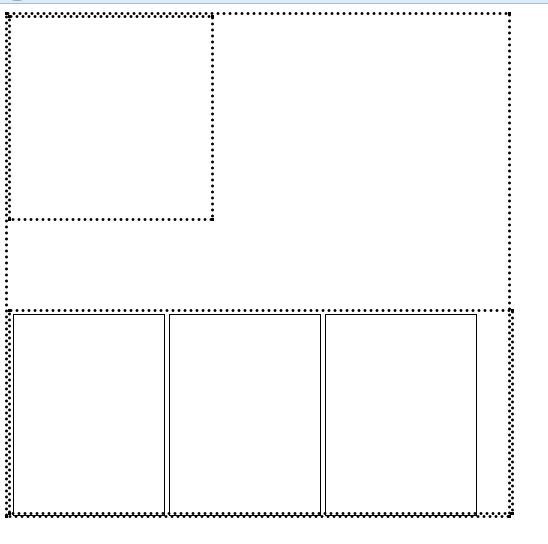 .a{width:500px;height:500px;border:3px dotted black;position:relative;}.b{width:200px;height:200px;border:3px dotted black;}.c{width:500px;height:200px;border:3px dotted black;position:absolute;bottom:0px;}.d{height:200px;width:150px;float:left;border:1px solid black;margin:2px;}projemizde tüm dosyaları görebileceğimiz pencere SOLUTION EXPLORERprojemizde seçtiğimiz nesnelerin özelliklerini görebileceğimiz pencere PROPERTIES EXLPLORERprojemize nesne eklemek için kullanabileceğimiz, tüm nesneleri görebildiğimiz pencere TOOLBOXprojemizde veri tabanı işlemleri kullanabilmek için sayfamıza eklememiz gereken kütüphane  USING.SYSTEM.DATA.OLEDBasp.net sayfasında kullanılan form elemanlarının sunucu taraflı çalışacağı RUNAT=SERVER ifadesi ile belirtilir.web sayfamızın ayarlarının yer aldığı temel dosyanın adı DEFAULT.ASPXbir textbox’ın textmode özelliğe MULTİLİNE ya da SİNGLE ayarlanırsa, çoklu ya da tekli satır şeklinde yazı yazılabilir.bir elemanının kullanılıp kullanılamayacağını belirten özellik ENABLEbir elemanın sayfada gözüküp, gözükemeyeceğini belirten özellik. VISIBLEbuton nesnelerinin üzerinde yazılı olan yazıyı ayarlayacağımız özellik TEXTbirden fazla elemanının seçilebileceği çoklu seçime izin veren form elamanı CHECKBOXLISTbirden fazla seçenek içerisinde sadece bir seçeneğin seçilebildiği liste elemanı RADIBUTTONLISTbir liste içerisinde bir elemanın seçili gelip gelmeyeceğini CHECKED özelliği ile belirtiriz.  bir dropdownlist içerisinde seçili olan elemanın yazısını aldığımız ifade DROPDOWNLİST1.TEXTbir dropdownlist içerisinde seçili olan elemanını değerini aldığımız ifade DROPDOWNLİST1.VALUEveritabanı bağlantılarında kullanılan bağlantı nesnesinin tipi OLEDB.CONNECTIONveritabanında bağlantılarında kullanılan komutların tipi OLEDB.COMMANDveritabanından seçme komutu ile seçme yapıldığında dönen kayıtların atıldığı nesne OLEDB.DATAREADERbir sayfanın yüklenmesin durdurmak için kullanılacak komut RESPONSE. END komutudur.bir nesnenin eyleme girdiği anda sayfayı geri göndermesi için AUTOPOSTBACK özelliği TRUE yapılmalıdır.ADROTATOR nesnesinin bilgileri aldığı dosyanın uzantısı XMLprojemize yeni bir dosya ekleyeceğimiz zaman, projeye sağ tıkladıktan sonra ADD NEW ITEM komutunu kullanırızeğer sayfamızda herhangi bir ASP kodu kullanmayacaksak, sayfamızı HTML  sayfası olarak ekleyebiliriz.projemizi f5 ile çalıştırabiliriz, projemizi durdurmak için kullanabileceğimiz yöntemlerden birisi de SHIFT+F5aspx projelerinde ana sayfanın ismi genel olarak DEFAULT ASPX ‘tir.Sitenin  “7hrk.jpg” resmini kullanarak banner’ı aşağıdaki özelliklerde hazırlayınız. Flash programını kullanarak 960 x 200 boyutunda çalışma alanı oluşturunuz.Banner.swf dosyasını inceleyerek animasyonu ve dijital saati oluşturunuz.Yazılar için Arial, kalın, 20px özelliğini kullanın. Saat için rengi beyaz ve gölge veriniz.
Sitenin arkaplanına yerleştireceğiniz resmi “ ap.jpg ” dosyasını inceleyerek aşağıdaki özelliklerde yapınız ?Fireworks programını kullanınız.100 x  100 boyutlarında çalışma alanı oluşturunuz.Renk olarak açık gri, Crosshatch 2 texture özelliğini ekleyiniz.
Sitenin arkaplanını oluşturduğunuz arkaplan resmini kullanarak yerleşimini yapınız. Anakutuyu tarayıcının merkezine yerleştirip üstten ve alttan 30px boşluk, genişliği 960px, sayfa içi 20px boşluk, arkaplan beyaz renkte, kenarlığı 1px düz çizgi #cccccc olarak ayarlayıp sayfaya ortalanmış şekilde yerleştiriniz.
Anakutuyu sol ve sağ olmak üzere ikiye ayırıp aşağıdaki özellikleri kullanınız. Sol bölüm özellikleri200px genişliğinde, iç boşluk 10px, üst ve sağdan 10px boşlukSağ bölümün özellikleri730px genişliğinde, üstten 10px boşluk
Menüyü oluşturmak için aşağıdaki özellikleri kullanınız. “mnicn.gif” resmini her bir menü elemanına ekleyiniz.Her bir menu elemanından sonra 5px boşluk veriniz.her bir menü elemanına 10px iç boşluk veriniz.Listedeki bağlantı için, rengini mavi, alt çizgisini kaldırınız, 12px ve verdana fontunu kullanınız.Fare bağlantının üstüne gelince rengini siyah yapınız.
Tüm paragraflar için “metinler.txt” dosyasını kullanarak yerleşimini yapınız. Yazılar iki yana yaslı, 12px boyutunda, satır yüksekliği 2 ve fontu tahoma kullanınız.
Haber bloğu için aşağıdaki özellikleri kullanınız. Haberin kutusunu genişliği 730px, alt boşluk 10px, 1px rengi #cccccc noktalı alt çizgi olarak ayarlayınız.Haber başlığı için renk #cc0000, yazı kalın 20px Georgia, alt boşluk 10px, 5px kalınlığında düz çizgi rengi #cc0000 olarak ayarlayınız.Resmin boyutlarını 150px x 150px ve sağ boşluk 10px olarak ayarlayınız.Bağlantıyı rengi #cc0000 ve alt çizgisi kaldırımlı olarak ayarlayınız. Fare üzerine gelince renk siyah olacak şekilde ayarlayınız.
Altlık bölümünü aşağıdaki özellikleri kullanarak hazırlayınız. Genişliğini 940px, iç boşluk 10px, arkaplan rengi #f29600 ( açık turuncu ) olarak hazırlayınızBuraya yazılacak yazılar için ortalanmış ve renk beyaz olarak ayarlayınız.“ Yukarı Git ” bağlantısı ekleyerek tıklandığında sayfanın üstüne gönderen bağlantıyı ekleyiniz.Sitenin  “7hrk.jpg” resmini kullanarak banner’ı aşağıdaki özelliklerde hazırlayınız. Flash programını kullanarak 960 x 200 boyutunda çalışma alanı oluşturunuz.Banner.swf dosyasını inceleyerek animasyonu ve dijital saati oluşturunuz.Yazılar için Arial, kalın, 20px özelliğini kullanın. Saat için rengi beyaz ve gölge veriniz.
Sitenin arkaplanına yerleştireceğiniz resmi “ ap.jpg ” dosyasını inceleyerek aşağıdaki özelliklerde yapınız ?Fireworks programını kullanınız.100 x  100 boyutlarında çalışma alanı oluşturunuz.Renk olarak açık gri, Crosshatch 2 texture özelliğini ekleyiniz.
Sitenin arkaplanını oluşturduğunuz arkaplan resmini kullanarak yerleşimini yapınız. Anakutuyu tarayıcının merkezine yerleştirip üstten ve alttan 30px boşluk, genişliği 960px, sayfa içi 20px boşluk, arkaplan beyaz renkte, kenarlığı 1px düz çizgi #cccccc olarak ayarlayıp sayfaya ortalanmış şekilde yerleştiriniz.
Anakutuyu sol ve sağ olmak üzere ikiye ayırıp aşağıdaki özellikleri kullanınız. Sol bölüm özellikleri200px genişliğinde, iç boşluk 10px, üst ve sağdan 10px boşlukSağ bölümün özellikleri730px genişliğinde, üstten 10px boşluk
Menüyü oluşturmak için aşağıdaki özellikleri kullanınız. “mnicn.gif” resmini her bir menü elemanına ekleyiniz.Her bir menu elemanından sonra 5px boşluk veriniz.her bir menü elemanına 10px iç boşluk veriniz.Listedeki bağlantı için, rengini mavi, alt çizgisini kaldırınız, 12px ve verdana fontunu kullanınız.Fare bağlantının üstüne gelince rengini siyah yapınız.
Tüm paragraflar için “metinler.txt” dosyasını kullanarak yerleşimini yapınız. Yazılar iki yana yaslı, 12px boyutunda, satır yüksekliği 2 ve fontu tahoma kullanınız.
Haber bloğu için aşağıdaki özellikleri kullanınız. Haberin kutusunu genişliği 730px, alt boşluk 10px, 1px rengi #cccccc noktalı alt çizgi olarak ayarlayınız.Haber başlığı için renk #cc0000, yazı kalın 20px Georgia, alt boşluk 10px, 5px kalınlığında düz çizgi rengi #cc0000 olarak ayarlayınız.Resmin boyutlarını 150px x 150px ve sağ boşluk 10px olarak ayarlayınız.Bağlantıyı rengi #cc0000 ve alt çizgisi kaldırımlı olarak ayarlayınız. Fare üzerine gelince renk siyah olacak şekilde ayarlayınız.
Altlık bölümünü aşağıdaki özellikleri kullanarak hazırlayınız. Genişliğini 940px, iç boşluk 10px, arkaplan rengi #f29600 ( açık turuncu ) olarak hazırlayınızBuraya yazılacak yazılar için ortalanmış ve renk beyaz olarak ayarlayınız.“ Yukarı Git ” bağlantısı ekleyerek tıklandığında sayfanın üstüne gönderen bağlantıyı ekleyiniz.Sitenin  “7hrk.jpg” resmini kullanarak banner’ı aşağıdaki özelliklerde hazırlayınız. Flash programını kullanarak 960 x 200 boyutunda çalışma alanı oluşturunuz.Banner.swf dosyasını inceleyerek animasyonu ve dijital saati oluşturunuz.Yazılar için Arial, kalın, 20px özelliğini kullanın. Saat için rengi beyaz ve gölge veriniz.
Sitenin arkaplanına yerleştireceğiniz resmi “ ap.jpg ” dosyasını inceleyerek aşağıdaki özelliklerde yapınız ?Fireworks programını kullanınız.100 x  100 boyutlarında çalışma alanı oluşturunuz.Renk olarak açık gri, Crosshatch 2 texture özelliğini ekleyiniz.
Sitenin arkaplanını oluşturduğunuz arkaplan resmini kullanarak yerleşimini yapınız. Anakutuyu tarayıcının merkezine yerleştirip üstten ve alttan 30px boşluk, genişliği 960px, sayfa içi 20px boşluk, arkaplan beyaz renkte, kenarlığı 1px düz çizgi #cccccc olarak ayarlayıp sayfaya ortalanmış şekilde yerleştiriniz.
Anakutuyu sol ve sağ olmak üzere ikiye ayırıp aşağıdaki özellikleri kullanınız. Sol bölüm özellikleri200px genişliğinde, iç boşluk 10px, üst ve sağdan 10px boşlukSağ bölümün özellikleri730px genişliğinde, üstten 10px boşluk
Menüyü oluşturmak için aşağıdaki özellikleri kullanınız. “mnicn.gif” resmini her bir menü elemanına ekleyiniz.Her bir menu elemanından sonra 5px boşluk veriniz.her bir menü elemanına 10px iç boşluk veriniz.Listedeki bağlantı için, rengini mavi, alt çizgisini kaldırınız, 12px ve verdana fontunu kullanınız.Fare bağlantının üstüne gelince rengini siyah yapınız.
Tüm paragraflar için “metinler.txt” dosyasını kullanarak yerleşimini yapınız. Yazılar iki yana yaslı, 12px boyutunda, satır yüksekliği 2 ve fontu tahoma kullanınız.
Haber bloğu için aşağıdaki özellikleri kullanınız. Haberin kutusunu genişliği 730px, alt boşluk 10px, 1px rengi #cccccc noktalı alt çizgi olarak ayarlayınız.Haber başlığı için renk #cc0000, yazı kalın 20px Georgia, alt boşluk 10px, 5px kalınlığında düz çizgi rengi #cc0000 olarak ayarlayınız.Resmin boyutlarını 150px x 150px ve sağ boşluk 10px olarak ayarlayınız.Bağlantıyı rengi #cc0000 ve alt çizgisi kaldırımlı olarak ayarlayınız. Fare üzerine gelince renk siyah olacak şekilde ayarlayınız.
Altlık bölümünü aşağıdaki özellikleri kullanarak hazırlayınız. Genişliğini 940px, iç boşluk 10px, arkaplan rengi #f29600 ( açık turuncu ) olarak hazırlayınızBuraya yazılacak yazılar için ortalanmış ve renk beyaz olarak ayarlayınız.“ Yukarı Git ” bağlantısı ekleyerek tıklandığında sayfanın üstüne gönderen bağlantıyı ekleyiniz.Sitenin  “7hrk.jpg” resmini kullanarak banner’ı aşağıdaki özelliklerde hazırlayınız. Flash programını kullanarak 960 x 200 boyutunda çalışma alanı oluşturunuz.Banner.swf dosyasını inceleyerek animasyonu ve dijital saati oluşturunuz.Yazılar için Arial, kalın, 20px özelliğini kullanın. Saat için rengi beyaz ve gölge veriniz.
Sitenin arkaplanına yerleştireceğiniz resmi “ ap.jpg ” dosyasını inceleyerek aşağıdaki özelliklerde yapınız ?Fireworks programını kullanınız.100 x  100 boyutlarında çalışma alanı oluşturunuz.Renk olarak açık gri, Crosshatch 2 texture özelliğini ekleyiniz.
Sitenin arkaplanını oluşturduğunuz arkaplan resmini kullanarak yerleşimini yapınız. Anakutuyu tarayıcının merkezine yerleştirip üstten ve alttan 30px boşluk, genişliği 960px, sayfa içi 20px boşluk, arkaplan beyaz renkte, kenarlığı 1px düz çizgi #cccccc olarak ayarlayıp sayfaya ortalanmış şekilde yerleştiriniz.
Anakutuyu sol ve sağ olmak üzere ikiye ayırıp aşağıdaki özellikleri kullanınız. Sol bölüm özellikleri200px genişliğinde, iç boşluk 10px, üst ve sağdan 10px boşlukSağ bölümün özellikleri730px genişliğinde, üstten 10px boşluk
Menüyü oluşturmak için aşağıdaki özellikleri kullanınız. “mnicn.gif” resmini her bir menü elemanına ekleyiniz.Her bir menu elemanından sonra 5px boşluk veriniz.her bir menü elemanına 10px iç boşluk veriniz.Listedeki bağlantı için, rengini mavi, alt çizgisini kaldırınız, 12px ve verdana fontunu kullanınız.Fare bağlantının üstüne gelince rengini siyah yapınız.
Tüm paragraflar için “metinler.txt” dosyasını kullanarak yerleşimini yapınız. Yazılar iki yana yaslı, 12px boyutunda, satır yüksekliği 2 ve fontu tahoma kullanınız.
Haber bloğu için aşağıdaki özellikleri kullanınız. Haberin kutusunu genişliği 730px, alt boşluk 10px, 1px rengi #cccccc noktalı alt çizgi olarak ayarlayınız.Haber başlığı için renk #cc0000, yazı kalın 20px Georgia, alt boşluk 10px, 5px kalınlığında düz çizgi rengi #cc0000 olarak ayarlayınız.Resmin boyutlarını 150px x 150px ve sağ boşluk 10px olarak ayarlayınız.Bağlantıyı rengi #cc0000 ve alt çizgisi kaldırımlı olarak ayarlayınız. Fare üzerine gelince renk siyah olacak şekilde ayarlayınız.
Altlık bölümünü aşağıdaki özellikleri kullanarak hazırlayınız. Genişliğini 940px, iç boşluk 10px, arkaplan rengi #f29600 ( açık turuncu ) olarak hazırlayınızBuraya yazılacak yazılar için ortalanmış ve renk beyaz olarak ayarlayınız.“ Yukarı Git ” bağlantısı ekleyerek tıklandığında sayfanın üstüne gönderen bağlantıyı ekleyiniz.Sitenin  “7hrk.jpg” resmini kullanarak banner’ı aşağıdaki özelliklerde hazırlayınız. Flash programını kullanarak 960 x 200 boyutunda çalışma alanı oluşturunuz.Banner.swf dosyasını inceleyerek animasyonu ve dijital saati oluşturunuz.Yazılar için Arial, kalın, 20px özelliğini kullanın. Saat için rengi beyaz ve gölge veriniz.
Sitenin arkaplanına yerleştireceğiniz resmi “ ap.jpg ” dosyasını inceleyerek aşağıdaki özelliklerde yapınız ?Fireworks programını kullanınız.100 x  100 boyutlarında çalışma alanı oluşturunuz.Renk olarak açık gri, Crosshatch 2 texture özelliğini ekleyiniz.
Sitenin arkaplanını oluşturduğunuz arkaplan resmini kullanarak yerleşimini yapınız. Anakutuyu tarayıcının merkezine yerleştirip üstten ve alttan 30px boşluk, genişliği 960px, sayfa içi 20px boşluk, arkaplan beyaz renkte, kenarlığı 1px düz çizgi #cccccc olarak ayarlayıp sayfaya ortalanmış şekilde yerleştiriniz.
Anakutuyu sol ve sağ olmak üzere ikiye ayırıp aşağıdaki özellikleri kullanınız. Sol bölüm özellikleri200px genişliğinde, iç boşluk 10px, üst ve sağdan 10px boşlukSağ bölümün özellikleri730px genişliğinde, üstten 10px boşluk
Menüyü oluşturmak için aşağıdaki özellikleri kullanınız. “mnicn.gif” resmini her bir menü elemanına ekleyiniz.Her bir menu elemanından sonra 5px boşluk veriniz.her bir menü elemanına 10px iç boşluk veriniz.Listedeki bağlantı için, rengini mavi, alt çizgisini kaldırınız, 12px ve verdana fontunu kullanınız.Fare bağlantının üstüne gelince rengini siyah yapınız.
Tüm paragraflar için “metinler.txt” dosyasını kullanarak yerleşimini yapınız. Yazılar iki yana yaslı, 12px boyutunda, satır yüksekliği 2 ve fontu tahoma kullanınız.
Haber bloğu için aşağıdaki özellikleri kullanınız. Haberin kutusunu genişliği 730px, alt boşluk 10px, 1px rengi #cccccc noktalı alt çizgi olarak ayarlayınız.Haber başlığı için renk #cc0000, yazı kalın 20px Georgia, alt boşluk 10px, 5px kalınlığında düz çizgi rengi #cc0000 olarak ayarlayınız.Resmin boyutlarını 150px x 150px ve sağ boşluk 10px olarak ayarlayınız.Bağlantıyı rengi #cc0000 ve alt çizgisi kaldırımlı olarak ayarlayınız. Fare üzerine gelince renk siyah olacak şekilde ayarlayınız.
Altlık bölümünü aşağıdaki özellikleri kullanarak hazırlayınız. Genişliğini 940px, iç boşluk 10px, arkaplan rengi #f29600 ( açık turuncu ) olarak hazırlayınızBuraya yazılacak yazılar için ortalanmış ve renk beyaz olarak ayarlayınız.“ Yukarı Git ” bağlantısı ekleyerek tıklandığında sayfanın üstüne gönderen bağlantıyı ekleyiniz.Sitenin  “7hrk.jpg” resmini kullanarak banner’ı aşağıdaki özelliklerde hazırlayınız. Flash programını kullanarak 960 x 200 boyutunda çalışma alanı oluşturunuz.Banner.swf dosyasını inceleyerek animasyonu ve dijital saati oluşturunuz.Yazılar için Arial, kalın, 20px özelliğini kullanın. Saat için rengi beyaz ve gölge veriniz.
Sitenin arkaplanına yerleştireceğiniz resmi “ ap.jpg ” dosyasını inceleyerek aşağıdaki özelliklerde yapınız ?Fireworks programını kullanınız.100 x  100 boyutlarında çalışma alanı oluşturunuz.Renk olarak açık gri, Crosshatch 2 texture özelliğini ekleyiniz.
Sitenin arkaplanını oluşturduğunuz arkaplan resmini kullanarak yerleşimini yapınız. Anakutuyu tarayıcının merkezine yerleştirip üstten ve alttan 30px boşluk, genişliği 960px, sayfa içi 20px boşluk, arkaplan beyaz renkte, kenarlığı 1px düz çizgi #cccccc olarak ayarlayıp sayfaya ortalanmış şekilde yerleştiriniz.
Anakutuyu sol ve sağ olmak üzere ikiye ayırıp aşağıdaki özellikleri kullanınız. Sol bölüm özellikleri200px genişliğinde, iç boşluk 10px, üst ve sağdan 10px boşlukSağ bölümün özellikleri730px genişliğinde, üstten 10px boşluk
Menüyü oluşturmak için aşağıdaki özellikleri kullanınız. “mnicn.gif” resmini her bir menü elemanına ekleyiniz.Her bir menu elemanından sonra 5px boşluk veriniz.her bir menü elemanına 10px iç boşluk veriniz.Listedeki bağlantı için, rengini mavi, alt çizgisini kaldırınız, 12px ve verdana fontunu kullanınız.Fare bağlantının üstüne gelince rengini siyah yapınız.
Tüm paragraflar için “metinler.txt” dosyasını kullanarak yerleşimini yapınız. Yazılar iki yana yaslı, 12px boyutunda, satır yüksekliği 2 ve fontu tahoma kullanınız.
Haber bloğu için aşağıdaki özellikleri kullanınız. Haberin kutusunu genişliği 730px, alt boşluk 10px, 1px rengi #cccccc noktalı alt çizgi olarak ayarlayınız.Haber başlığı için renk #cc0000, yazı kalın 20px Georgia, alt boşluk 10px, 5px kalınlığında düz çizgi rengi #cc0000 olarak ayarlayınız.Resmin boyutlarını 150px x 150px ve sağ boşluk 10px olarak ayarlayınız.Bağlantıyı rengi #cc0000 ve alt çizgisi kaldırımlı olarak ayarlayınız. Fare üzerine gelince renk siyah olacak şekilde ayarlayınız.
Altlık bölümünü aşağıdaki özellikleri kullanarak hazırlayınız. Genişliğini 940px, iç boşluk 10px, arkaplan rengi #f29600 ( açık turuncu ) olarak hazırlayınızBuraya yazılacak yazılar için ortalanmış ve renk beyaz olarak ayarlayınız.“ Yukarı Git ” bağlantısı ekleyerek tıklandığında sayfanın üstüne gönderen bağlantıyı ekleyiniz.Sitenin  “7hrk.jpg” resmini kullanarak banner’ı aşağıdaki özelliklerde hazırlayınız. Flash programını kullanarak 960 x 200 boyutunda çalışma alanı oluşturunuz.Banner.swf dosyasını inceleyerek animasyonu ve dijital saati oluşturunuz.Yazılar için Arial, kalın, 20px özelliğini kullanın. Saat için rengi beyaz ve gölge veriniz.
Sitenin arkaplanına yerleştireceğiniz resmi “ ap.jpg ” dosyasını inceleyerek aşağıdaki özelliklerde yapınız ?Fireworks programını kullanınız.100 x  100 boyutlarında çalışma alanı oluşturunuz.Renk olarak açık gri, Crosshatch 2 texture özelliğini ekleyiniz.
Sitenin arkaplanını oluşturduğunuz arkaplan resmini kullanarak yerleşimini yapınız. Anakutuyu tarayıcının merkezine yerleştirip üstten ve alttan 30px boşluk, genişliği 960px, sayfa içi 20px boşluk, arkaplan beyaz renkte, kenarlığı 1px düz çizgi #cccccc olarak ayarlayıp sayfaya ortalanmış şekilde yerleştiriniz.
Anakutuyu sol ve sağ olmak üzere ikiye ayırıp aşağıdaki özellikleri kullanınız. Sol bölüm özellikleri200px genişliğinde, iç boşluk 10px, üst ve sağdan 10px boşlukSağ bölümün özellikleri730px genişliğinde, üstten 10px boşluk
Menüyü oluşturmak için aşağıdaki özellikleri kullanınız. “mnicn.gif” resmini her bir menü elemanına ekleyiniz.Her bir menu elemanından sonra 5px boşluk veriniz.her bir menü elemanına 10px iç boşluk veriniz.Listedeki bağlantı için, rengini mavi, alt çizgisini kaldırınız, 12px ve verdana fontunu kullanınız.Fare bağlantının üstüne gelince rengini siyah yapınız.
Tüm paragraflar için “metinler.txt” dosyasını kullanarak yerleşimini yapınız. Yazılar iki yana yaslı, 12px boyutunda, satır yüksekliği 2 ve fontu tahoma kullanınız.
Haber bloğu için aşağıdaki özellikleri kullanınız. Haberin kutusunu genişliği 730px, alt boşluk 10px, 1px rengi #cccccc noktalı alt çizgi olarak ayarlayınız.Haber başlığı için renk #cc0000, yazı kalın 20px Georgia, alt boşluk 10px, 5px kalınlığında düz çizgi rengi #cc0000 olarak ayarlayınız.Resmin boyutlarını 150px x 150px ve sağ boşluk 10px olarak ayarlayınız.Bağlantıyı rengi #cc0000 ve alt çizgisi kaldırımlı olarak ayarlayınız. Fare üzerine gelince renk siyah olacak şekilde ayarlayınız.
Altlık bölümünü aşağıdaki özellikleri kullanarak hazırlayınız. Genişliğini 940px, iç boşluk 10px, arkaplan rengi #f29600 ( açık turuncu ) olarak hazırlayınızBuraya yazılacak yazılar için ortalanmış ve renk beyaz olarak ayarlayınız.“ Yukarı Git ” bağlantısı ekleyerek tıklandığında sayfanın üstüne gönderen bağlantıyı ekleyiniz.Sitenin  “7hrk.jpg” resmini kullanarak banner’ı aşağıdaki özelliklerde hazırlayınız. Flash programını kullanarak 960 x 200 boyutunda çalışma alanı oluşturunuz.Banner.swf dosyasını inceleyerek animasyonu ve dijital saati oluşturunuz.Yazılar için Arial, kalın, 20px özelliğini kullanın. Saat için rengi beyaz ve gölge veriniz.
Sitenin arkaplanına yerleştireceğiniz resmi “ ap.jpg ” dosyasını inceleyerek aşağıdaki özelliklerde yapınız ?Fireworks programını kullanınız.100 x  100 boyutlarında çalışma alanı oluşturunuz.Renk olarak açık gri, Crosshatch 2 texture özelliğini ekleyiniz.
Sitenin arkaplanını oluşturduğunuz arkaplan resmini kullanarak yerleşimini yapınız. Anakutuyu tarayıcının merkezine yerleştirip üstten ve alttan 30px boşluk, genişliği 960px, sayfa içi 20px boşluk, arkaplan beyaz renkte, kenarlığı 1px düz çizgi #cccccc olarak ayarlayıp sayfaya ortalanmış şekilde yerleştiriniz.
Anakutuyu sol ve sağ olmak üzere ikiye ayırıp aşağıdaki özellikleri kullanınız. Sol bölüm özellikleri200px genişliğinde, iç boşluk 10px, üst ve sağdan 10px boşlukSağ bölümün özellikleri730px genişliğinde, üstten 10px boşluk
Menüyü oluşturmak için aşağıdaki özellikleri kullanınız. “mnicn.gif” resmini her bir menü elemanına ekleyiniz.Her bir menu elemanından sonra 5px boşluk veriniz.her bir menü elemanına 10px iç boşluk veriniz.Listedeki bağlantı için, rengini mavi, alt çizgisini kaldırınız, 12px ve verdana fontunu kullanınız.Fare bağlantının üstüne gelince rengini siyah yapınız.
Tüm paragraflar için “metinler.txt” dosyasını kullanarak yerleşimini yapınız. Yazılar iki yana yaslı, 12px boyutunda, satır yüksekliği 2 ve fontu tahoma kullanınız.
Haber bloğu için aşağıdaki özellikleri kullanınız. Haberin kutusunu genişliği 730px, alt boşluk 10px, 1px rengi #cccccc noktalı alt çizgi olarak ayarlayınız.Haber başlığı için renk #cc0000, yazı kalın 20px Georgia, alt boşluk 10px, 5px kalınlığında düz çizgi rengi #cc0000 olarak ayarlayınız.Resmin boyutlarını 150px x 150px ve sağ boşluk 10px olarak ayarlayınız.Bağlantıyı rengi #cc0000 ve alt çizgisi kaldırımlı olarak ayarlayınız. Fare üzerine gelince renk siyah olacak şekilde ayarlayınız.
Altlık bölümünü aşağıdaki özellikleri kullanarak hazırlayınız. Genişliğini 940px, iç boşluk 10px, arkaplan rengi #f29600 ( açık turuncu ) olarak hazırlayınızBuraya yazılacak yazılar için ortalanmış ve renk beyaz olarak ayarlayınız.“ Yukarı Git ” bağlantısı ekleyerek tıklandığında sayfanın üstüne gönderen bağlantıyı ekleyiniz.Sitenin  “7hrk.jpg” resmini kullanarak banner’ı aşağıdaki özelliklerde hazırlayınız. Flash programını kullanarak 960 x 200 boyutunda çalışma alanı oluşturunuz.Banner.swf dosyasını inceleyerek animasyonu ve dijital saati oluşturunuz.Yazılar için Arial, kalın, 20px özelliğini kullanın. Saat için rengi beyaz ve gölge veriniz.
Sitenin arkaplanına yerleştireceğiniz resmi “ ap.jpg ” dosyasını inceleyerek aşağıdaki özelliklerde yapınız ?Fireworks programını kullanınız.100 x  100 boyutlarında çalışma alanı oluşturunuz.Renk olarak açık gri, Crosshatch 2 texture özelliğini ekleyiniz.
Sitenin arkaplanını oluşturduğunuz arkaplan resmini kullanarak yerleşimini yapınız. Anakutuyu tarayıcının merkezine yerleştirip üstten ve alttan 30px boşluk, genişliği 960px, sayfa içi 20px boşluk, arkaplan beyaz renkte, kenarlığı 1px düz çizgi #cccccc olarak ayarlayıp sayfaya ortalanmış şekilde yerleştiriniz.
Anakutuyu sol ve sağ olmak üzere ikiye ayırıp aşağıdaki özellikleri kullanınız. Sol bölüm özellikleri200px genişliğinde, iç boşluk 10px, üst ve sağdan 10px boşlukSağ bölümün özellikleri730px genişliğinde, üstten 10px boşluk
Menüyü oluşturmak için aşağıdaki özellikleri kullanınız. “mnicn.gif” resmini her bir menü elemanına ekleyiniz.Her bir menu elemanından sonra 5px boşluk veriniz.her bir menü elemanına 10px iç boşluk veriniz.Listedeki bağlantı için, rengini mavi, alt çizgisini kaldırınız, 12px ve verdana fontunu kullanınız.Fare bağlantının üstüne gelince rengini siyah yapınız.
Tüm paragraflar için “metinler.txt” dosyasını kullanarak yerleşimini yapınız. Yazılar iki yana yaslı, 12px boyutunda, satır yüksekliği 2 ve fontu tahoma kullanınız.
Haber bloğu için aşağıdaki özellikleri kullanınız. Haberin kutusunu genişliği 730px, alt boşluk 10px, 1px rengi #cccccc noktalı alt çizgi olarak ayarlayınız.Haber başlığı için renk #cc0000, yazı kalın 20px Georgia, alt boşluk 10px, 5px kalınlığında düz çizgi rengi #cc0000 olarak ayarlayınız.Resmin boyutlarını 150px x 150px ve sağ boşluk 10px olarak ayarlayınız.Bağlantıyı rengi #cc0000 ve alt çizgisi kaldırımlı olarak ayarlayınız. Fare üzerine gelince renk siyah olacak şekilde ayarlayınız.
Altlık bölümünü aşağıdaki özellikleri kullanarak hazırlayınız. Genişliğini 940px, iç boşluk 10px, arkaplan rengi #f29600 ( açık turuncu ) olarak hazırlayınızBuraya yazılacak yazılar için ortalanmış ve renk beyaz olarak ayarlayınız.“ Yukarı Git ” bağlantısı ekleyerek tıklandığında sayfanın üstüne gönderen bağlantıyı ekleyiniz.Sitenin  “7hrk.jpg” resmini kullanarak banner’ı aşağıdaki özelliklerde hazırlayınız. Flash programını kullanarak 960 x 200 boyutunda çalışma alanı oluşturunuz.Banner.swf dosyasını inceleyerek animasyonu ve dijital saati oluşturunuz.Yazılar için Arial, kalın, 20px özelliğini kullanın. Saat için rengi beyaz ve gölge veriniz.
Sitenin arkaplanına yerleştireceğiniz resmi “ ap.jpg ” dosyasını inceleyerek aşağıdaki özelliklerde yapınız ?Fireworks programını kullanınız.100 x  100 boyutlarında çalışma alanı oluşturunuz.Renk olarak açık gri, Crosshatch 2 texture özelliğini ekleyiniz.
Sitenin arkaplanını oluşturduğunuz arkaplan resmini kullanarak yerleşimini yapınız. Anakutuyu tarayıcının merkezine yerleştirip üstten ve alttan 30px boşluk, genişliği 960px, sayfa içi 20px boşluk, arkaplan beyaz renkte, kenarlığı 1px düz çizgi #cccccc olarak ayarlayıp sayfaya ortalanmış şekilde yerleştiriniz.
Anakutuyu sol ve sağ olmak üzere ikiye ayırıp aşağıdaki özellikleri kullanınız. Sol bölüm özellikleri200px genişliğinde, iç boşluk 10px, üst ve sağdan 10px boşlukSağ bölümün özellikleri730px genişliğinde, üstten 10px boşluk
Menüyü oluşturmak için aşağıdaki özellikleri kullanınız. “mnicn.gif” resmini her bir menü elemanına ekleyiniz.Her bir menu elemanından sonra 5px boşluk veriniz.her bir menü elemanına 10px iç boşluk veriniz.Listedeki bağlantı için, rengini mavi, alt çizgisini kaldırınız, 12px ve verdana fontunu kullanınız.Fare bağlantının üstüne gelince rengini siyah yapınız.
Tüm paragraflar için “metinler.txt” dosyasını kullanarak yerleşimini yapınız. Yazılar iki yana yaslı, 12px boyutunda, satır yüksekliği 2 ve fontu tahoma kullanınız.
Haber bloğu için aşağıdaki özellikleri kullanınız. Haberin kutusunu genişliği 730px, alt boşluk 10px, 1px rengi #cccccc noktalı alt çizgi olarak ayarlayınız.Haber başlığı için renk #cc0000, yazı kalın 20px Georgia, alt boşluk 10px, 5px kalınlığında düz çizgi rengi #cc0000 olarak ayarlayınız.Resmin boyutlarını 150px x 150px ve sağ boşluk 10px olarak ayarlayınız.Bağlantıyı rengi #cc0000 ve alt çizgisi kaldırımlı olarak ayarlayınız. Fare üzerine gelince renk siyah olacak şekilde ayarlayınız.
Altlık bölümünü aşağıdaki özellikleri kullanarak hazırlayınız. Genişliğini 940px, iç boşluk 10px, arkaplan rengi #f29600 ( açık turuncu ) olarak hazırlayınızBuraya yazılacak yazılar için ortalanmış ve renk beyaz olarak ayarlayınız.“ Yukarı Git ” bağlantısı ekleyerek tıklandığında sayfanın üstüne gönderen bağlantıyı ekleyiniz.Sitenin  “7hrk.jpg” resmini kullanarak banner’ı aşağıdaki özelliklerde hazırlayınız. Flash programını kullanarak 960 x 200 boyutunda çalışma alanı oluşturunuz.Banner.swf dosyasını inceleyerek animasyonu ve dijital saati oluşturunuz.Yazılar için Arial, kalın, 20px özelliğini kullanın. Saat için rengi beyaz ve gölge veriniz.
Sitenin arkaplanına yerleştireceğiniz resmi “ ap.jpg ” dosyasını inceleyerek aşağıdaki özelliklerde yapınız ?Fireworks programını kullanınız.100 x  100 boyutlarında çalışma alanı oluşturunuz.Renk olarak açık gri, Crosshatch 2 texture özelliğini ekleyiniz.
Sitenin arkaplanını oluşturduğunuz arkaplan resmini kullanarak yerleşimini yapınız. Anakutuyu tarayıcının merkezine yerleştirip üstten ve alttan 30px boşluk, genişliği 960px, sayfa içi 20px boşluk, arkaplan beyaz renkte, kenarlığı 1px düz çizgi #cccccc olarak ayarlayıp sayfaya ortalanmış şekilde yerleştiriniz.
Anakutuyu sol ve sağ olmak üzere ikiye ayırıp aşağıdaki özellikleri kullanınız. Sol bölüm özellikleri200px genişliğinde, iç boşluk 10px, üst ve sağdan 10px boşlukSağ bölümün özellikleri730px genişliğinde, üstten 10px boşluk
Menüyü oluşturmak için aşağıdaki özellikleri kullanınız. “mnicn.gif” resmini her bir menü elemanına ekleyiniz.Her bir menu elemanından sonra 5px boşluk veriniz.her bir menü elemanına 10px iç boşluk veriniz.Listedeki bağlantı için, rengini mavi, alt çizgisini kaldırınız, 12px ve verdana fontunu kullanınız.Fare bağlantının üstüne gelince rengini siyah yapınız.
Tüm paragraflar için “metinler.txt” dosyasını kullanarak yerleşimini yapınız. Yazılar iki yana yaslı, 12px boyutunda, satır yüksekliği 2 ve fontu tahoma kullanınız.
Haber bloğu için aşağıdaki özellikleri kullanınız. Haberin kutusunu genişliği 730px, alt boşluk 10px, 1px rengi #cccccc noktalı alt çizgi olarak ayarlayınız.Haber başlığı için renk #cc0000, yazı kalın 20px Georgia, alt boşluk 10px, 5px kalınlığında düz çizgi rengi #cc0000 olarak ayarlayınız.Resmin boyutlarını 150px x 150px ve sağ boşluk 10px olarak ayarlayınız.Bağlantıyı rengi #cc0000 ve alt çizgisi kaldırımlı olarak ayarlayınız. Fare üzerine gelince renk siyah olacak şekilde ayarlayınız.
Altlık bölümünü aşağıdaki özellikleri kullanarak hazırlayınız. Genişliğini 940px, iç boşluk 10px, arkaplan rengi #f29600 ( açık turuncu ) olarak hazırlayınızBuraya yazılacak yazılar için ortalanmış ve renk beyaz olarak ayarlayınız.“ Yukarı Git ” bağlantısı ekleyerek tıklandığında sayfanın üstüne gönderen bağlantıyı ekleyiniz.Sitenin  “7hrk.jpg” resmini kullanarak banner’ı aşağıdaki özelliklerde hazırlayınız. Flash programını kullanarak 960 x 200 boyutunda çalışma alanı oluşturunuz.Banner.swf dosyasını inceleyerek animasyonu ve dijital saati oluşturunuz.Yazılar için Arial, kalın, 20px özelliğini kullanın. Saat için rengi beyaz ve gölge veriniz.
Sitenin arkaplanına yerleştireceğiniz resmi “ ap.jpg ” dosyasını inceleyerek aşağıdaki özelliklerde yapınız ?Fireworks programını kullanınız.100 x  100 boyutlarında çalışma alanı oluşturunuz.Renk olarak açık gri, Crosshatch 2 texture özelliğini ekleyiniz.
Sitenin arkaplanını oluşturduğunuz arkaplan resmini kullanarak yerleşimini yapınız. Anakutuyu tarayıcının merkezine yerleştirip üstten ve alttan 30px boşluk, genişliği 960px, sayfa içi 20px boşluk, arkaplan beyaz renkte, kenarlığı 1px düz çizgi #cccccc olarak ayarlayıp sayfaya ortalanmış şekilde yerleştiriniz.
Anakutuyu sol ve sağ olmak üzere ikiye ayırıp aşağıdaki özellikleri kullanınız. Sol bölüm özellikleri200px genişliğinde, iç boşluk 10px, üst ve sağdan 10px boşlukSağ bölümün özellikleri730px genişliğinde, üstten 10px boşluk
Menüyü oluşturmak için aşağıdaki özellikleri kullanınız. “mnicn.gif” resmini her bir menü elemanına ekleyiniz.Her bir menu elemanından sonra 5px boşluk veriniz.her bir menü elemanına 10px iç boşluk veriniz.Listedeki bağlantı için, rengini mavi, alt çizgisini kaldırınız, 12px ve verdana fontunu kullanınız.Fare bağlantının üstüne gelince rengini siyah yapınız.
Tüm paragraflar için “metinler.txt” dosyasını kullanarak yerleşimini yapınız. Yazılar iki yana yaslı, 12px boyutunda, satır yüksekliği 2 ve fontu tahoma kullanınız.
Haber bloğu için aşağıdaki özellikleri kullanınız. Haberin kutusunu genişliği 730px, alt boşluk 10px, 1px rengi #cccccc noktalı alt çizgi olarak ayarlayınız.Haber başlığı için renk #cc0000, yazı kalın 20px Georgia, alt boşluk 10px, 5px kalınlığında düz çizgi rengi #cc0000 olarak ayarlayınız.Resmin boyutlarını 150px x 150px ve sağ boşluk 10px olarak ayarlayınız.Bağlantıyı rengi #cc0000 ve alt çizgisi kaldırımlı olarak ayarlayınız. Fare üzerine gelince renk siyah olacak şekilde ayarlayınız.
Altlık bölümünü aşağıdaki özellikleri kullanarak hazırlayınız. Genişliğini 940px, iç boşluk 10px, arkaplan rengi #f29600 ( açık turuncu ) olarak hazırlayınızBuraya yazılacak yazılar için ortalanmış ve renk beyaz olarak ayarlayınız.“ Yukarı Git ” bağlantısı ekleyerek tıklandığında sayfanın üstüne gönderen bağlantıyı ekleyiniz.Sitenin  “7hrk.jpg” resmini kullanarak banner’ı aşağıdaki özelliklerde hazırlayınız. Flash programını kullanarak 960 x 200 boyutunda çalışma alanı oluşturunuz.Banner.swf dosyasını inceleyerek animasyonu ve dijital saati oluşturunuz.Yazılar için Arial, kalın, 20px özelliğini kullanın. Saat için rengi beyaz ve gölge veriniz.
Sitenin arkaplanına yerleştireceğiniz resmi “ ap.jpg ” dosyasını inceleyerek aşağıdaki özelliklerde yapınız ?Fireworks programını kullanınız.100 x  100 boyutlarında çalışma alanı oluşturunuz.Renk olarak açık gri, Crosshatch 2 texture özelliğini ekleyiniz.
Sitenin arkaplanını oluşturduğunuz arkaplan resmini kullanarak yerleşimini yapınız. Anakutuyu tarayıcının merkezine yerleştirip üstten ve alttan 30px boşluk, genişliği 960px, sayfa içi 20px boşluk, arkaplan beyaz renkte, kenarlığı 1px düz çizgi #cccccc olarak ayarlayıp sayfaya ortalanmış şekilde yerleştiriniz.
Anakutuyu sol ve sağ olmak üzere ikiye ayırıp aşağıdaki özellikleri kullanınız. Sol bölüm özellikleri200px genişliğinde, iç boşluk 10px, üst ve sağdan 10px boşlukSağ bölümün özellikleri730px genişliğinde, üstten 10px boşluk
Menüyü oluşturmak için aşağıdaki özellikleri kullanınız. “mnicn.gif” resmini her bir menü elemanına ekleyiniz.Her bir menu elemanından sonra 5px boşluk veriniz.her bir menü elemanına 10px iç boşluk veriniz.Listedeki bağlantı için, rengini mavi, alt çizgisini kaldırınız, 12px ve verdana fontunu kullanınız.Fare bağlantının üstüne gelince rengini siyah yapınız.
Tüm paragraflar için “metinler.txt” dosyasını kullanarak yerleşimini yapınız. Yazılar iki yana yaslı, 12px boyutunda, satır yüksekliği 2 ve fontu tahoma kullanınız.
Haber bloğu için aşağıdaki özellikleri kullanınız. Haberin kutusunu genişliği 730px, alt boşluk 10px, 1px rengi #cccccc noktalı alt çizgi olarak ayarlayınız.Haber başlığı için renk #cc0000, yazı kalın 20px Georgia, alt boşluk 10px, 5px kalınlığında düz çizgi rengi #cc0000 olarak ayarlayınız.Resmin boyutlarını 150px x 150px ve sağ boşluk 10px olarak ayarlayınız.Bağlantıyı rengi #cc0000 ve alt çizgisi kaldırımlı olarak ayarlayınız. Fare üzerine gelince renk siyah olacak şekilde ayarlayınız.
Altlık bölümünü aşağıdaki özellikleri kullanarak hazırlayınız. Genişliğini 940px, iç boşluk 10px, arkaplan rengi #f29600 ( açık turuncu ) olarak hazırlayınızBuraya yazılacak yazılar için ortalanmış ve renk beyaz olarak ayarlayınız.“ Yukarı Git ” bağlantısı ekleyerek tıklandığında sayfanın üstüne gönderen bağlantıyı ekleyiniz.Sitenin  “7hrk.jpg” resmini kullanarak banner’ı aşağıdaki özelliklerde hazırlayınız. Flash programını kullanarak 960 x 200 boyutunda çalışma alanı oluşturunuz.Banner.swf dosyasını inceleyerek animasyonu ve dijital saati oluşturunuz.Yazılar için Arial, kalın, 20px özelliğini kullanın. Saat için rengi beyaz ve gölge veriniz.
Sitenin arkaplanına yerleştireceğiniz resmi “ ap.jpg ” dosyasını inceleyerek aşağıdaki özelliklerde yapınız ?Fireworks programını kullanınız.100 x  100 boyutlarında çalışma alanı oluşturunuz.Renk olarak açık gri, Crosshatch 2 texture özelliğini ekleyiniz.
Sitenin arkaplanını oluşturduğunuz arkaplan resmini kullanarak yerleşimini yapınız. Anakutuyu tarayıcının merkezine yerleştirip üstten ve alttan 30px boşluk, genişliği 960px, sayfa içi 20px boşluk, arkaplan beyaz renkte, kenarlığı 1px düz çizgi #cccccc olarak ayarlayıp sayfaya ortalanmış şekilde yerleştiriniz.
Anakutuyu sol ve sağ olmak üzere ikiye ayırıp aşağıdaki özellikleri kullanınız. Sol bölüm özellikleri200px genişliğinde, iç boşluk 10px, üst ve sağdan 10px boşlukSağ bölümün özellikleri730px genişliğinde, üstten 10px boşluk
Menüyü oluşturmak için aşağıdaki özellikleri kullanınız. “mnicn.gif” resmini her bir menü elemanına ekleyiniz.Her bir menu elemanından sonra 5px boşluk veriniz.her bir menü elemanına 10px iç boşluk veriniz.Listedeki bağlantı için, rengini mavi, alt çizgisini kaldırınız, 12px ve verdana fontunu kullanınız.Fare bağlantının üstüne gelince rengini siyah yapınız.
Tüm paragraflar için “metinler.txt” dosyasını kullanarak yerleşimini yapınız. Yazılar iki yana yaslı, 12px boyutunda, satır yüksekliği 2 ve fontu tahoma kullanınız.
Haber bloğu için aşağıdaki özellikleri kullanınız. Haberin kutusunu genişliği 730px, alt boşluk 10px, 1px rengi #cccccc noktalı alt çizgi olarak ayarlayınız.Haber başlığı için renk #cc0000, yazı kalın 20px Georgia, alt boşluk 10px, 5px kalınlığında düz çizgi rengi #cc0000 olarak ayarlayınız.Resmin boyutlarını 150px x 150px ve sağ boşluk 10px olarak ayarlayınız.Bağlantıyı rengi #cc0000 ve alt çizgisi kaldırımlı olarak ayarlayınız. Fare üzerine gelince renk siyah olacak şekilde ayarlayınız.
Altlık bölümünü aşağıdaki özellikleri kullanarak hazırlayınız. Genişliğini 940px, iç boşluk 10px, arkaplan rengi #f29600 ( açık turuncu ) olarak hazırlayınızBuraya yazılacak yazılar için ortalanmış ve renk beyaz olarak ayarlayınız.“ Yukarı Git ” bağlantısı ekleyerek tıklandığında sayfanın üstüne gönderen bağlantıyı ekleyiniz.Sitenin  “7hrk.jpg” resmini kullanarak banner’ı aşağıdaki özelliklerde hazırlayınız. Flash programını kullanarak 960 x 200 boyutunda çalışma alanı oluşturunuz.Banner.swf dosyasını inceleyerek animasyonu ve dijital saati oluşturunuz.Yazılar için Arial, kalın, 20px özelliğini kullanın. Saat için rengi beyaz ve gölge veriniz.
Sitenin arkaplanına yerleştireceğiniz resmi “ ap.jpg ” dosyasını inceleyerek aşağıdaki özelliklerde yapınız ?Fireworks programını kullanınız.100 x  100 boyutlarında çalışma alanı oluşturunuz.Renk olarak açık gri, Crosshatch 2 texture özelliğini ekleyiniz.
Sitenin arkaplanını oluşturduğunuz arkaplan resmini kullanarak yerleşimini yapınız. Anakutuyu tarayıcının merkezine yerleştirip üstten ve alttan 30px boşluk, genişliği 960px, sayfa içi 20px boşluk, arkaplan beyaz renkte, kenarlığı 1px düz çizgi #cccccc olarak ayarlayıp sayfaya ortalanmış şekilde yerleştiriniz.
Anakutuyu sol ve sağ olmak üzere ikiye ayırıp aşağıdaki özellikleri kullanınız. Sol bölüm özellikleri200px genişliğinde, iç boşluk 10px, üst ve sağdan 10px boşlukSağ bölümün özellikleri730px genişliğinde, üstten 10px boşluk
Menüyü oluşturmak için aşağıdaki özellikleri kullanınız. “mnicn.gif” resmini her bir menü elemanına ekleyiniz.Her bir menu elemanından sonra 5px boşluk veriniz.her bir menü elemanına 10px iç boşluk veriniz.Listedeki bağlantı için, rengini mavi, alt çizgisini kaldırınız, 12px ve verdana fontunu kullanınız.Fare bağlantının üstüne gelince rengini siyah yapınız.
Tüm paragraflar için “metinler.txt” dosyasını kullanarak yerleşimini yapınız. Yazılar iki yana yaslı, 12px boyutunda, satır yüksekliği 2 ve fontu tahoma kullanınız.
Haber bloğu için aşağıdaki özellikleri kullanınız. Haberin kutusunu genişliği 730px, alt boşluk 10px, 1px rengi #cccccc noktalı alt çizgi olarak ayarlayınız.Haber başlığı için renk #cc0000, yazı kalın 20px Georgia, alt boşluk 10px, 5px kalınlığında düz çizgi rengi #cc0000 olarak ayarlayınız.Resmin boyutlarını 150px x 150px ve sağ boşluk 10px olarak ayarlayınız.Bağlantıyı rengi #cc0000 ve alt çizgisi kaldırımlı olarak ayarlayınız. Fare üzerine gelince renk siyah olacak şekilde ayarlayınız.
Altlık bölümünü aşağıdaki özellikleri kullanarak hazırlayınız. Genişliğini 940px, iç boşluk 10px, arkaplan rengi #f29600 ( açık turuncu ) olarak hazırlayınızBuraya yazılacak yazılar için ortalanmış ve renk beyaz olarak ayarlayınız.“ Yukarı Git ” bağlantısı ekleyerek tıklandığında sayfanın üstüne gönderen bağlantıyı ekleyiniz.SÜRE:NOT BAREMİ:SÜRE:NOT BAREMİ:SÜRE:NOT BAREMİ:SÜRE:NOT BAREMİ:SÜRE:NOT BAREMİ:SÜRE:NOT BAREMİ:SÜRE:NOT BAREMİ:SÜRE:NOT BAREMİ:SÜRE:NOT BAREMİ:SÜRE:NOT BAREMİ:SÜRE:NOT BAREMİ:SÜRE:NOT BAREMİ:SÜRE:NOT BAREMİ:SÜRE:NOT BAREMİ:SÜRE:NOT BAREMİ:12345678910111213141520715101510158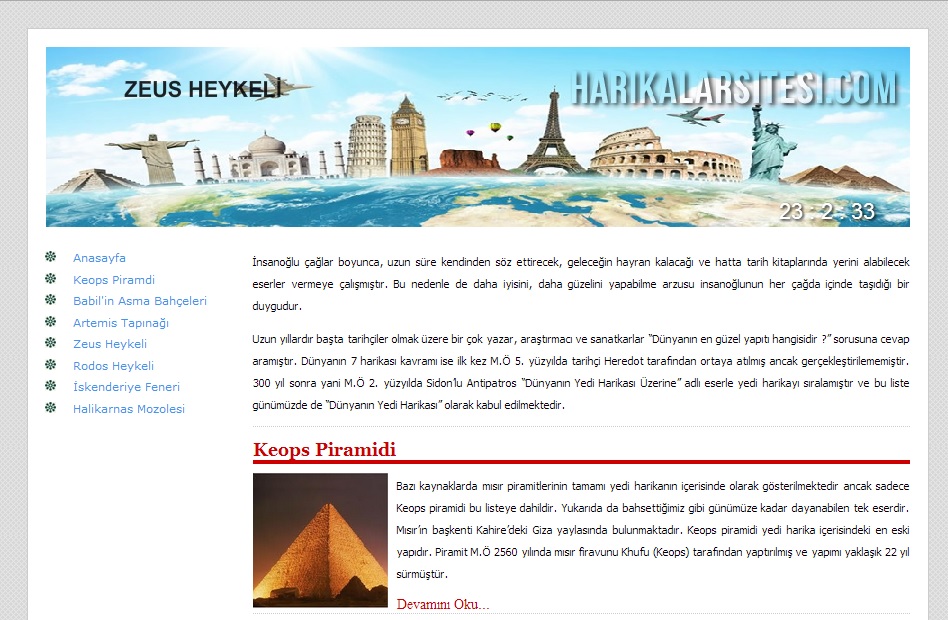 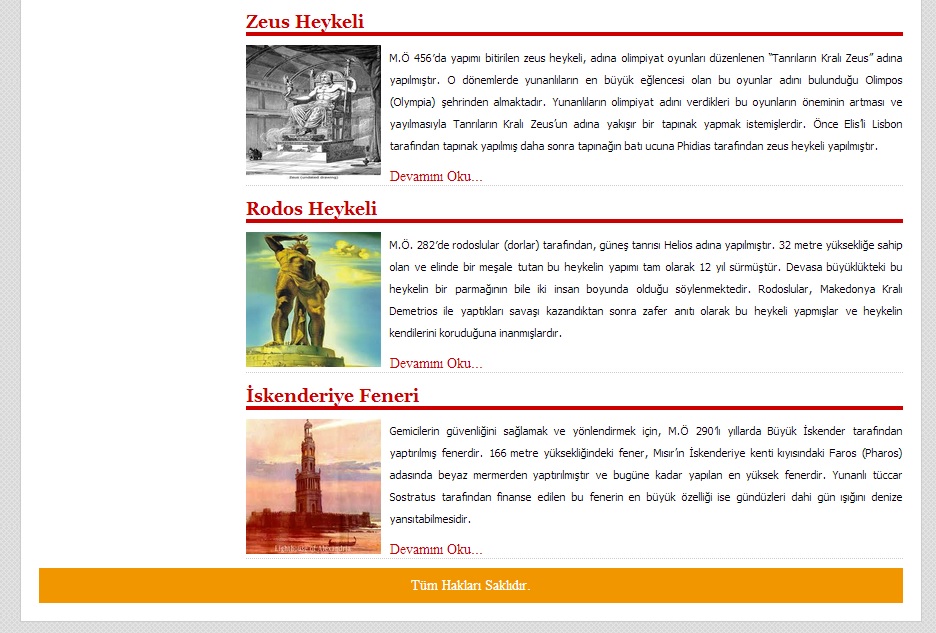 SÜRE:NOT BAREMİ:SÜRE:NOT BAREMİ:SÜRE:NOT BAREMİ:SÜRE:NOT BAREMİ:SÜRE:NOT BAREMİ:SÜRE:NOT BAREMİ:SÜRE:NOT BAREMİ:SÜRE:NOT BAREMİ:SÜRE:NOT BAREMİ:SÜRE:NOT BAREMİ:SÜRE:NOT BAREMİ:SÜRE:NOT BAREMİ:SÜRE:NOT BAREMİ:SÜRE:NOT BAREMİ:SÜRE:NOT BAREMİ:12345678910111213141520715101510158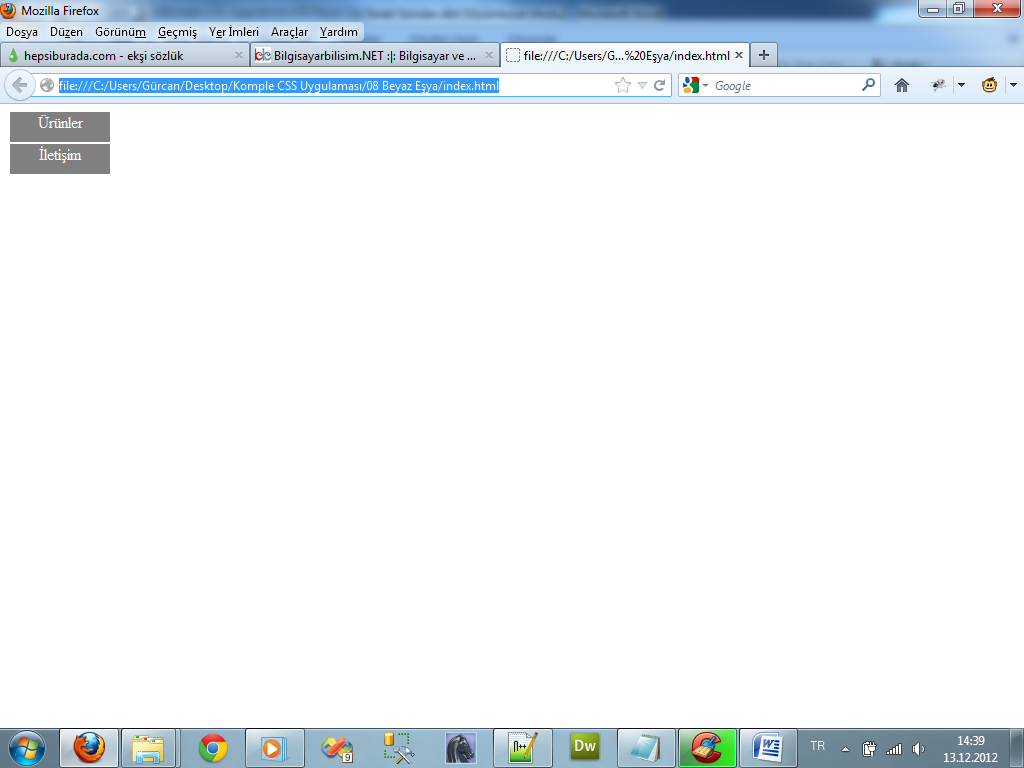 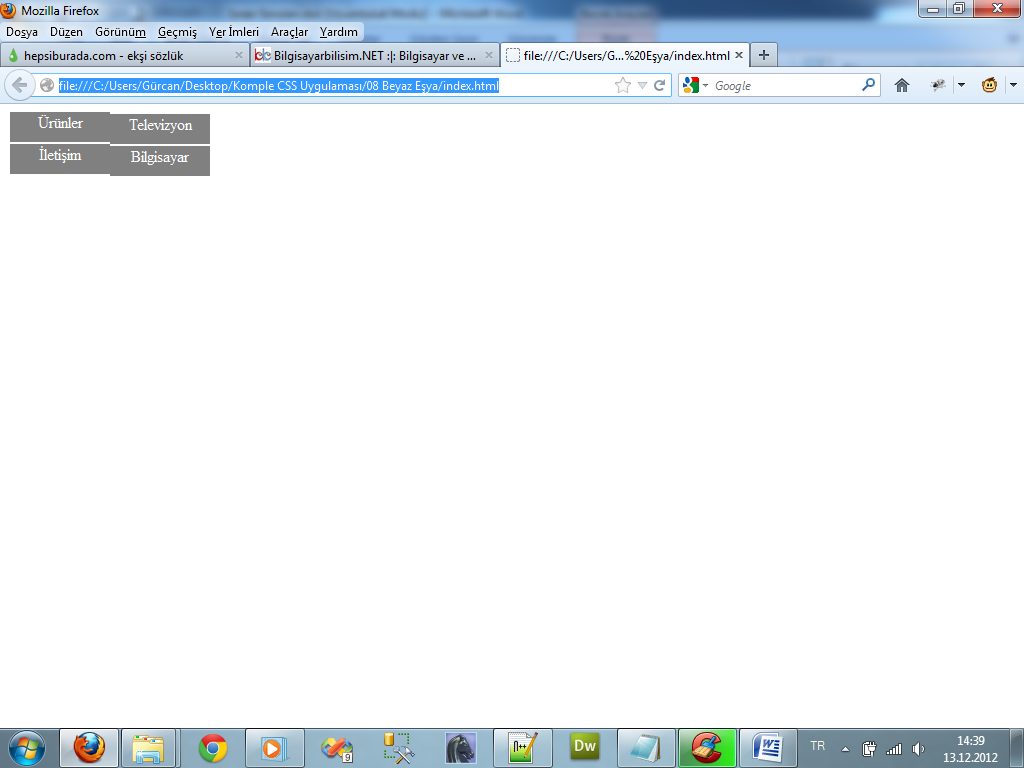 <ul class="a"><li>Ürünler<ul class="b"><li>Televizyon</li><li>Bilgisayar</li></ul></li><li>İletişim</li>	</ul>Liste elemanlarının  arkaplanları gri, yazı rengi beyaz, 100px/30px ölçülerinde.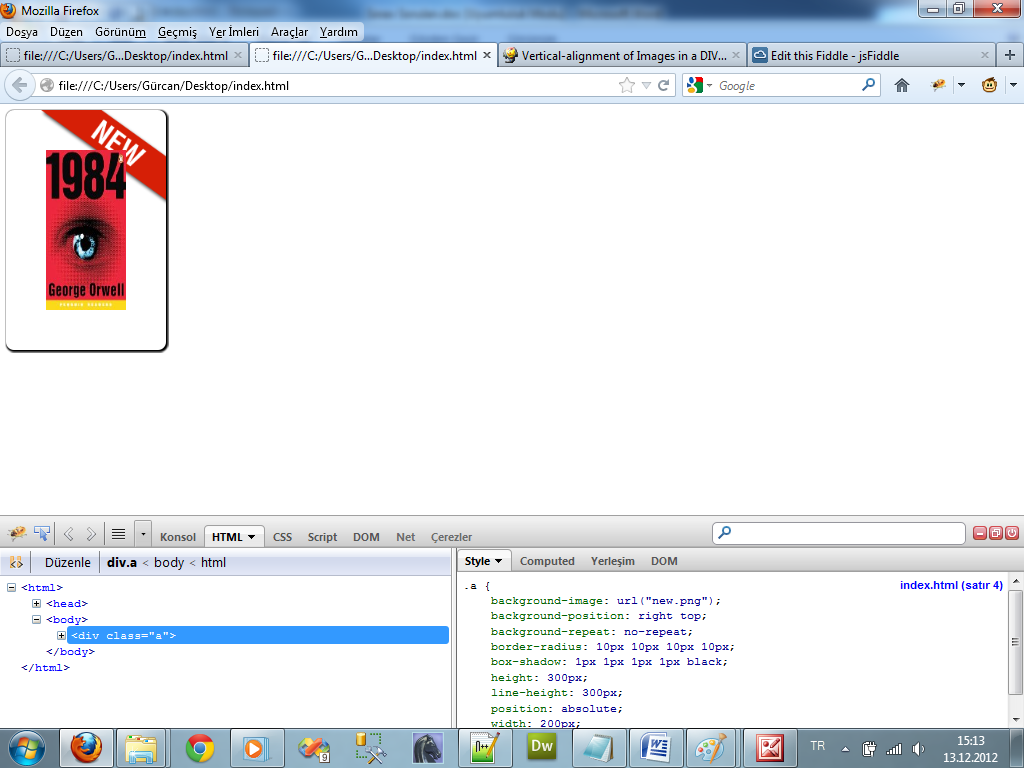 <div class="a"><img src="1984.jpg" width="100" height="200"/></div>-üstte yer alan resim aynı klasörde new.png isminde olacak-Div’in boyutu 200/300; köşe yuvarlaması 10px; gölge 2px 2px 2px 2px siyah<div class="a">	<div class="b"></div>	<div class="c">		<div class="d"></div>		<div class="d"></div>		<div class="d"></div>	</div></div>